
TRINITY METHODIST CHURCH, HARROGATE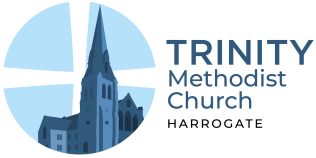 A crèche is available for any children who wish to join them during the service.www.trinityharrogate.org.ukTRINITY NOTICES – Please let Tracey have any items for Sunday 22nd July by Tuesday 17th July.  She can be contacted on ****  or by e-mail at ****@talktalk.net  Please note: notices are on the website each week.  www.trinityharrogate.org.uk  Please email with amends or additions.  TRINITY IS ON FACEBOOK Search for Trinity Methodist Church, Harrogate. HOUSE FELLOWSHIP GROUP – Next one 25th July at 7.45pm 50 Bogs Lane, Harrogate, HG1 4EB. EVENTS at  WesleyFriday 20th July - Dementia Café – Informal Training Session.  10am to 11.45 refreshments providedSaturday 11th August -  Headlock Vintage Clothing Sale – 10am to 5pm  Free entrySaturday 6th October – Stand-up Comedy Night
 ALERT - YOUNG and YOUNG AT HEART  We are planning to hold a Sunday afternoon tea on Sunday 15th July 3pm - 5pm.  We thought it would be fun to have some entertainment….SO….. if you would like to take part please have a word with Sue Covill or Lynda Dale and we will arrange the afternoon programme.  It will also be an opportunity to say goodbye and thank you to Matthew and Helen Lunn.  Nearer the time, there will be a list on the notice board for people to sign, so we have an idea of how many to cater for.  Many thanks.Due to numerous sports finals, and our possible (and unexpected) participation in them, we have decided to postpone this Sunday’s (15th July) youth service at Woodlands. We will reschedule our service in Woodlands Garden to another date, which we will share in the near future. However, we do have a Circuit Youth Service on the 30th September, from 6.30pm, at Trinity. We would love to see you at this service.SUMMER SCHOOL Summer is with us, England are still in the World Cup and Wimbledon starts soon.  It must be nearly time for the Worship: Leading & Preaching Summer School!  It runs from 6th to 10th August, but there is still time to book.  There are still places available for modules 1 & 2, and modules 5 & 6.  Summer School provides the opportunity to do the “Explore” sessions for the respective modules with folk from all around the Connexion.  All we ask is that you complete the “Prepare” material for the modules before you come. Please pass this information on to anyone else who might be interested.  We encourage circuits to contribute to the cost of students attending Summer School to enable people to come who otherwise couldn’t afford to.  For more information, or to book a place, contact Cliff College or go to www.cliffcollege.ac.uk/ss  See you at Cliff!  Bob Bartindale.TRINITY METHODIST CHURCH, HARROGATEA crèche is available for any children who wish to join them during the service.www.trinityharrogate.org.ukTRINITY NOTICES – Please let Tracey have any items for Sunday 22nd July by Tuesday 17th July.  She can be contacted on ****  or by e-mail at ****@talktalk.net  Please note: notices are on the website each week.  www.trinityharrogate.org.uk  Please email with amends or additions.  TRINITY IS ON FACEBOOK Search for Trinity Methodist Church, Harrogate. HOUSE FELLOWSHIP GROUP – Next one 25th July at 7.45pm 50 Bogs Lane, Harrogate, HG1 4EB. EVENTS at  WesleyFriday 20th July - Dementia Café – Informal Training Session.  10am to 11.45 refreshments providedSaturday 11th August -  Headlock Vintage Clothing Sale – 10am to 5pm  Free entrySaturday 6th October – Stand-up Comedy Night
 ALERT - YOUNG and YOUNG AT HEART  We are planning to hold a Sunday afternoon tea on Sunday 15th July 3pm - 5pm.  We thought it would be fun to have some entertainment….SO….. if you would like to take part please have a word with Sue Covill or Lynda Dale and we will arrange the afternoon programme.  It will also be an opportunity to say goodbye and thank you to Matthew and Helen Lunn.  Nearer the time, there will be a list on the notice board for people to sign, so we have an idea of how many to cater for.  Many thanks.Due to numerous sports finals, and our possible (and unexpected) participation in them, we have decided to postpone this Sunday’s (15th July) youth service at Woodlands. We will reschedule our service in Woodlands Garden to another date, which we will share in the near future. However, we do have a Circuit Youth Service on the 30th September, from 6.30pm, at Trinity. We would love to see you at this service.SUMMER SCHOOL Summer is with us, England are still in the World Cup and Wimbledon starts soon.  It must be nearly time for the Worship: Leading & Preaching Summer School!  It runs from 6th to 10th August, but there is still time to book.  There are still places available for modules 1 & 2, and modules 5 & 6.  Summer School provides the opportunity to do the “Explore” sessions for the respective modules with folk from all around the Connexion.  All we ask is that you complete the “Prepare” material for the modules before you come. Please pass this information on to anyone else who might be interested.  We encourage circuits to contribute to the cost of students attending Summer School to enable people to come who otherwise couldn’t afford to.  For more information, or to book a place, contact Cliff College or go to www.cliffcollege.ac.uk/ss  See you at Cliff!  Bob Bartindale.